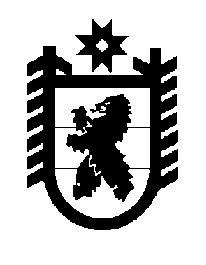 Российская Федерация Республика Карелия    ПРАВИТЕЛЬСТВО РЕСПУБЛИКИ КАРЕЛИЯПОСТАНОВЛЕНИЕот  17 апреля 2012 года № 117-Пг. ПетрозаводскО внесении изменений в постановление Правительства Республики Карелия от 13 октября 2010 года № 219-ППравительство Республики Карелия п о с т а н о в л я е т:1. Внести прилагаемые изменения в Региональную адресную программу по переселению граждан из аварийного жилищного фонда с учетом необходимости развития малоэтажного жилищного строительства на 2010 год (второй этап), утвержденную постановлением Правительства Республики Карелия от 13 октября 2010 года № 219-П (далее – Программа) (Собрание законодательства Республики Карелия, 2010, № 10, ст.1310; 2011, № 3, ст.324).2. Установить, что мероприятия Программы (в редакции согласно настоящему постановлению) реализуются до 30 июня 2012 года.3. Действие настоящего постановления распространяется на правоотношения, возникшие с 1 октября 2011 года.          ГлаваРеспублики Карелия                                                                     А.В. НелидовПриложение к постановлениюПравительства Республики Карелияот 17 апреля 2012 года № 117-П   Изменения, которые вносятся в Региональную адресную программу по переселению граждан из аварийного жилищного фонда с учетом необходимости развития малоэтажного жилищного строительства на 2010 год (второй этап)1. Строку "Срок реализации Программы" в паспорте Региональной адресной программы по переселению граждан из аварийного жилищного фонда с учетом необходимости развития малоэтажного жилищного строительства на 2010 год (далее – Программа) изложить в следующей редакции:2. В таблице "Объем ресурсного обеспечения Программы" в разделе IV Программы слова "в том числе подлежит освоению в 2011 году" заменить словами "в том числе подлежит освоению в 2011-2012 годах".3. В приложении № 1 к Программе:в графе "Планируемая дата окончания переселения" цифры "03.2011" заменить цифрами "02.2012";в графе "Планируемая дата сноса МКД" цифры "03.2011" заменить цифрами "02.2012".4. Приложение № 2 к Программе изложить в следующей редакции:"Приложение № 2 к Программе "Срок реализации Программы- 2010 год – II квартал 2012 года".Планируемые показатели выполнения ПрограммыПланируемые показатели выполнения ПрограммыПланируемые показатели выполнения ПрограммыПланируемые показатели выполнения ПрограммыПланируемые показатели выполнения ПрограммыПланируемые показатели выполнения ПрограммыПланируемые показатели выполнения ПрограммыПланируемые показатели выполнения ПрограммыПланируемые показатели выполнения ПрограммыПланируемые показатели выполнения ПрограммыПланируемые показатели выполнения ПрограммыПланируемые показатели выполнения ПрограммыПланируемые показатели выполнения ПрограммыПланируемые показатели выполнения ПрограммыПланируемые показатели выполнения ПрограммыПланируемые показатели выполнения ПрограммыПланируемые показатели выполнения Программы№ п/пНаимено-вание муниципаль-ного образованияРасселенная площадьРасселенная площадьРасселенная площадьРасселенная площадьРасселенная площадьКоличество расселенных помещенийКоличество расселенных помещенийКоличество расселенных помещенийКоличество расселенных помещенийКоличество расселенных помещенийКоличество переселенных жителейКоличество переселенных жителейКоличество переселенных жителейКоличество переселенных жителейКоличество переселенных жителей№ п/пНаимено-вание муниципаль-ного образованияРасселенная площадьРасселенная площадьРасселенная площадьРасселенная площадьРасселенная площадьКоличество расселенных помещенийКоличество расселенных помещенийКоличество расселенных помещенийКоличество расселенных помещенийКоличество расселенных помещенийКоличество переселенных жителейКоличество переселенных жителейКоличество переселенных жителейКоличество переселенных жителейКоличество переселенных жителей№ п/пНаимено-вание муниципаль-ного образованияI квар-талII квар-талIII квар-талIV квар-талвсего по годуI квар-талII квар-талIII квар-талIV квар-талвсего по годуI квар-талII квар-талIII квар-талIV квар-талвсего по году№ п/пНаимено-вание муниципаль-ного образованиякв.мкв.мкв.мкв.мкв.мединицединицединицединицединицчело-векчело-векчело-векчело-векчело-век2012 годв целом по Республике Карелия02209,5002209,505000500130001301.Кемское городское поселение01743,8001743,8040004009900992.Рыборецкое вепсское сельское поселение0465,700465,701000100310031Итого по Программе02209,5002209,50500050013000130".